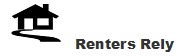 Client Request Form ArizonaCLIENT INFORMATION                                                                                                                                              Client(s) Name -                                                               Client(s) Full Address -                                                                                                      Client(s) Phone #-    Payment Option (see below)                                                                                 Date Paid-                                                                                      Today’s date -RENTAL REQUEST INFORMATION# of Rooms-                                                                        | (commercial only) # of Square Feet-Min/Max Rent -Location City- Search Options (Please select an option that best fits your services needed)Option 1- Listings only $100.00              Option 2- Listings & Viewings $150.00 Option 3- High Risk Tenants $200.00 (i.e. Eviction and/or Felony)  Please choose the time you are available for viewing.If you have a deadline such as Section 8, please provide the date. Thank you for choosing Renters Rely!Day/Time8am-9am10am-11am12pm-1pm2pm-3pm4pm-5pm6pm-7pmMondayTuesdayWednesdayThursdayFridaySaturdaySunday